  Mesto Nová Dubnica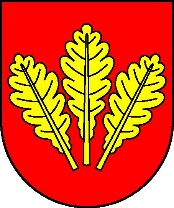       Mestský úrad, Trenčianska 45/41, 018 51  Nová DubnicaČíslo: OSO/2023		                                                                      Nová Dubnica, 20.07.2023Uznesenie  Mestského zastupiteľstva v Novej Dubnici zo dňa  19. júla  20239.  Zásady odmeňovania poslancov Mestského zastupiteľstva v Novej Dubnici, komisií pri Mestskom zastupiteľstve v Novej Dubnici, Výboru mestskej časti Kolačín, členov  ZPOZ-u v Novej Dubnici a členov redakčnej rady Novodubnických zvestí   U z n e s e n i e  č. 65Mestské zastupiteľstvo na základe prerokovaného materiáluS c h v a ľ u j e    Zásady  odmeňovania poslancov Mestského zastupiteľstva v Novej Dubnici, komisií pri Mestskom zastupiteľstve v Novej Dubnici, Výboru mestskej časti Kolačín, členov ZPOZ-u v Novej Dubnici a členov redakčnej rady Novodubnických zvestí.Ing. Peter  Marušinec
                       primátor	Za správnosť:Ing. Dana Šťastnávedúca organizačno-správneho oddelenia 